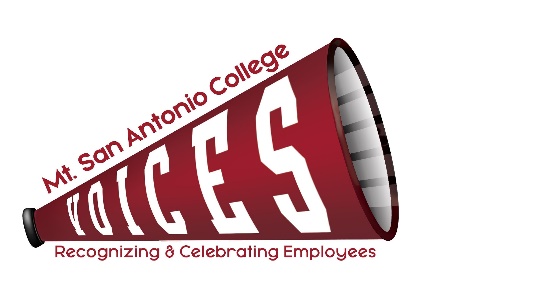 VOICESVOICESVOICESVOICESXLoralyn Isomura – Appointed by CSEA 262VACANT – Appointed by Faculty AssociationXJohn Lewallen – Appointed by Classified Senate Gabriel Aragon – Appointed by CSEA 651Lizette Henderson – Acting Assistant Director, PODXMelissa Cone – Appointed by Confidentials (Chair)XMaribel Gonzalez – Appointed by Academic SenateXDesiree Marquez – Appointed by Management SteeringVACANT – Member-at-LargeGuest: Kevin Truong, PODITEM DISCUSSIONOUTCOMEMinutesReview February minutesMotion by Melissa, second by John, minutes approved by acclamation.Committee MembershipReview committee vacanciesCurrently VOICES has two vacancies for the “member-at-large” position and the position appointed by the Faculty Association.  The FA did reach out via email on 3/4/24 to update their information about when the VOICES committees take place so that they could begin looking for a new appointee for 2024-27.A suggestion was also made to have additional members to increase committee size in order to have more support for events and as committee members come and go.Melissa will research the process for how we can add members.Shout OutsThemeDate – March John, Desiree and Loralyn will work on creating verbiage and a graphic for the Shout Out email to be sent this week or next. Ideas: March GLADness MonthLUCKY YOU!Employee Engagement EventsValentine’s Day Event RecapSpring Employee Appreciation Activity – MayDateSmartsheetCommunicationNightshift Classified Employees – May 20-24Celebration of Excellence – JuneFeedback for Valentine’s table:Request 2 tables for more space.Move the table inside the room since there was confusion about it being a check-in table.Have a laptop available so VOICES volunteers can help look up employee names and office locations to make it more efficient to distribute them after the event.Create a large sign on an easel that says “VOICES Candy Grams!”RecognitionODE TO YOU: Facilities Planning and Management Department, Maintenance and Operations, and the Design and Construction teamsAward DeliveredPhotoNew Trophy Campus AnnouncementNext delivery at the end of March/early AprilLoralyn – Award Delivered 2/28Photos were taken by Marketing.Plaque was made by facilities and new trophy was delivered to FP&M.Will submit newsroom request 3/13/24.Will follow up with FP&M for next recipient before the end of the month. “End of Year” VOICES EmailCreate new webpage on VOICES site congratulating all employees recognized throughout the year: Shout OutsWay to Go JoeCollege Champion Award Recipients and NomineesMelissa will work with John to get this done.Website UpdateMinutesShout OutsCommittee website up-to-date.Next MeetingWednesday, April 10, 2024 – 11:00am-12:00pm – Zoom Meeting Wednesday, April 10, 2024 – 11:00am-12:00pm – Zoom Meeting TOPICS FOR FUTURE MEETINGSTOPICS FOR FUTURE MEETINGSWebsiteRepositoryAward listing – descriptions of each award to be addedUse of Mt. SAC Social Media, Marquee, and tv screens across campus as additional outreach 